Change ManagementTransitions Theory - Bridges, W., & Bridges, S. (2017). Managing Transitions, 25th anniversary edition: Making the Most of Change. Boulder: Da Capo Press.Summary guide - https://www.mindtools.com/pages/article/bridges-transition-model.htmLogic ModelsLogic Model Guide from the University of Minnesota - https://cyfar.org/what-logic-modelHuman Centered DesignDesign Kit from ideo.org - https://www.designkit.org/MMB Skills Development Courses - https://mn.gov/mmb/etd/skills-development-courses/open-enrollment-courses/Collaboration and participatory processesChaordic Stepping Stones - http://www.chriscorrigan.com/parkinglot/how/Art of Hosting and Harvesting conversations that matter - http://www.artofhosting.org/Liberating Structures - http://www.liberatingstructures.com/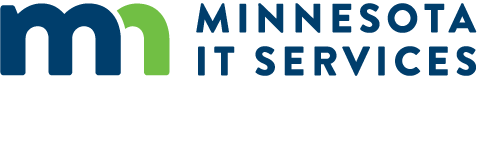 